Аппликация «Веселое солнышко»Цели: закреплять умение детей склеивать полоску цветной бумаги так, чтобы получалась «петелька». Учить создавать из полученных «петелек» лучики солнца.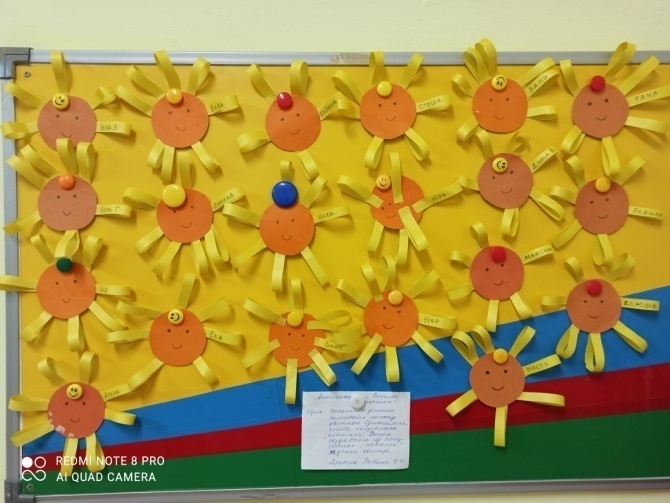 Рисование «Здравствуй, солнышко!»Цели: закреплять знания детей о сенсорном эталоне «круг». Продолжать учить замыкать линию в кольцо, раскрашивать, повторяя очертания нарисованной фигуры. Закрепить усвоенные ранее приемы рисования.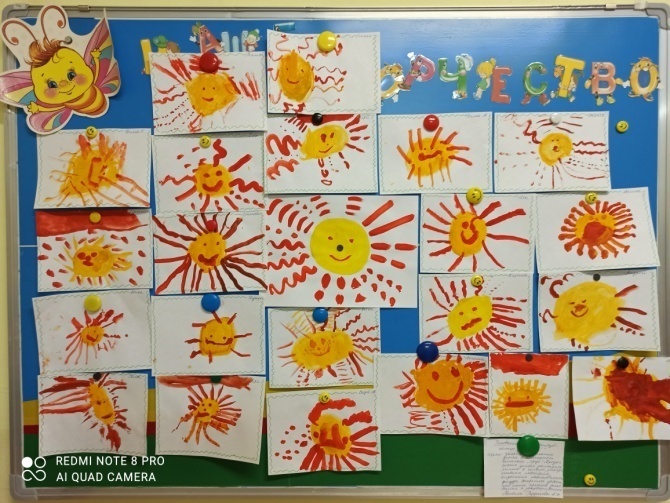 Лепка «Блины, блиночки»Цели: формировать умение сплющивать шарики из пластилина  при помощи всех пальцев руки; формировать интерес к работе с пластилином; развивать мелкую моторику.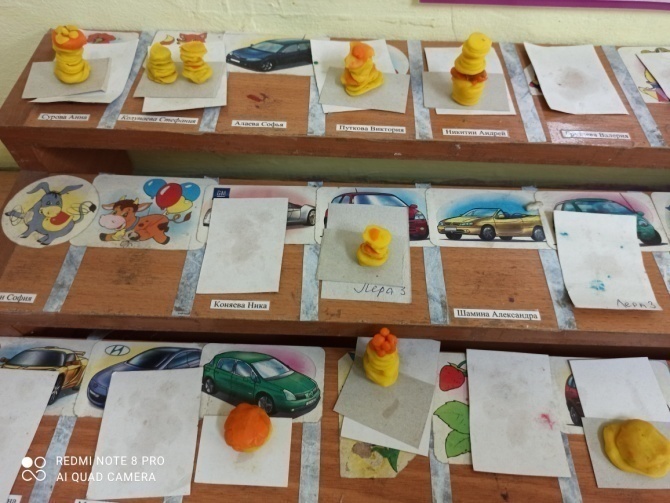 